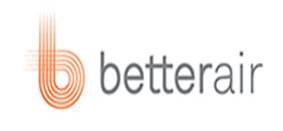 Betterair Has No Competitors Betterair is the only company that has its proprietary blend of environmental probiotics certified as safe for humans, animals and the environment by Made Safe.  Additionally our product claims are clinically verified via controlled laboratory testing by the University Of Oregon, University of Wisconsin as well as countless independent laboratory case studies detailing the effectiveness of Betterair’ s environmental probiotics formula in real world situations.  BetterAir has received the Parent Tested Parent Approved five star recommendations for its effectiveness in eliminating organic allergens from the indoor environment as well as the Allergy Friendly certification and Sensitive Choice Award.  Additionally we have submitted BetterAir to the EPA for registration as a Bacteriostat and Fungistat  the filing of which required us to successfully pass all the required EPA safety protocol tests. We anticipate receiving that registration in Q4 of this year.  There are no other environmental probiotics for sale anywhere in the world which have the clinical substantiation on their safety and effectiveness as BetterAir does.  Even our distribution systems are patented in order to disperse a one micron size particle of environmental probiotics which is needed in order for the air currents properly disperse the probiotics to treat all the surfaces and objects within the treatment area.  Systems that disperse larger particles just fall to the surface below where they are dispersed.  You must beware of companies that portray their products to have the same claims and effectiveness as BetterAir with no clinical substantiation or certifications as to their safety and effectiveness……. without knowing what is contained within them or if they are safe for humans, animals and the environment you are taking risks.  I know of one company that has purchased off the shelf essential oil diffusers from China (they specifically are not designed for water based formulations) and are loading them with agricultural probiotics.  Whether you decide BetterAir is the right choice for you or not just be careful and vet the product as you would vet BetterAir.         